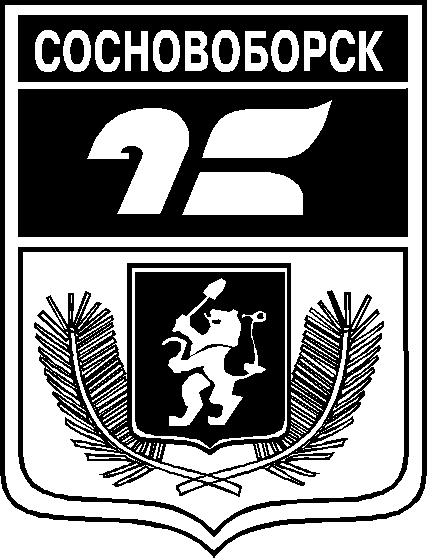 АДМИНИСТРАЦИЯ ГОРОДА СОСНОВОБОРСКАПОСТАНОВЛЕНИЕ______________2022							№ _________О внесении изменений в постановление администрации города от 31.01.2018 № 112«Об утверждении стоимости услугпо погребению»С целью определения стоимости услуг, предоставляемых согласно гарантированному перечню услуг по погребению в соответствии со статьей 9 и статьей 12 Федерального Закона от 12.01.1996 № 8-ФЗ «О погребении и похоронном деле», статьей 6 Федерального закона от 19.12.2016 № 444-ФЗ «О внесении изменений в отдельные законодательные акты Российской Федерации в части изменения порядка индексации выплат, пособий и компенсаций, установленных законодательством Российской Федерации», Федеральным законом от 06.12.2021 № 390-ФЗ «О федеральном бюджете на 2022 год и на плановый период 2023 и 2024 годов», руководствуясь Уставом города Сосновоборска Красноярского края,ПОСТАНОВЛЯЮ:Внести в постановление администрации города от 31.01.2018 № 112 «Об утверждении стоимости услуг по погребению» (далее – постановление) следующие изменения:приложение 1 к постановлению изложить в новой редакции, согласно приложению к настоящему постановлению.Постановление вступает в силу в день, следующий за днем его опубликования в городской газете «Рабочий», и подлежит размещению на официальном сайте администрации города в информационно-телекоммуникационной сети интернет.Глава города								    А.С.КудрявцевПриложение № 1 к постановлению администрации города«_____ от «___»_______  2022Приложение № 1 к постановлению администрации города№ 112      от« 31» января  2018В соответствии со статьей 9 Федерального закона от 12.01.1996 № 8-ФЗ «О погребении и похоронном деле» на безвозмездной основе, супругу, близким родственникам, иным родственникам, законному представителю или иному лицу, взявшему на себя обязанность осуществить погребение умершего, гарантируется оказание следующего перечня услуг по погребению:1) оформление документов, необходимых для погребения;2) предоставление и доставка гроба и других предметов, необходимых для погребения;3) перевозка тела (останков) умершего на кладбище (в крематорий);4) погребение (кремация с последующей выдачей урны с прахом).Стоимость услуг по погребению, предоставляемых специализированной службой по вопросам похоронного дела в соответствии с пунктом 1 статьей 9 Федерального закона от 12.01.1996 № 8-ФЗ «О погребении и похоронном деле» на территории города Сосновоборска составляет 8357 рублей (Восемь тысяч триста пятьдесят семь рублей) 62 копейки.